FOREST XTREME RINGETTE PROGRAMFUN1FUN2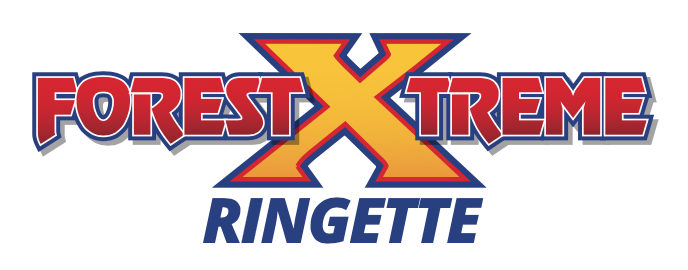 Updated May 2022Forest, ON N0N 1J0www.forestringette.comWhat is Ringette?Ringette is a Canadian invention that has become one of the fastest team sports on ice.   Sam Jacks, a recreation director and sports enthusiast from North Bay, Ontario, invented the sport in 1963 when he saw the need for a winter team sport for girls.Ringette, like hockey, is played on ice with skates and stick with six players per team on the ice at once.   The objective is to score goals by shooting the object of play into the opposing team’s net at either end of the rink during stop-time periods of play.  But this is where the comparisons between ringette and hockey really end.  The stick is straight.  The object being pursued by the players is a rubber ring, not a puck.  There is no intentional body contact.  The rules of ringette make it a wide-open and dynamic sport.The emphasis is on play-making and skating skills.  Players cannot carry the ring across the blue lines on the ice.   Only three players from each team, plus the defending goalie, are allowed in the end zones at the same time, which keeps the play open, puts a premium on sharp offensive moves, and requires defending players to skate close to their opponents.  These features of the game demand the development of keen skating skills that give ringette players fantastic skating and agility.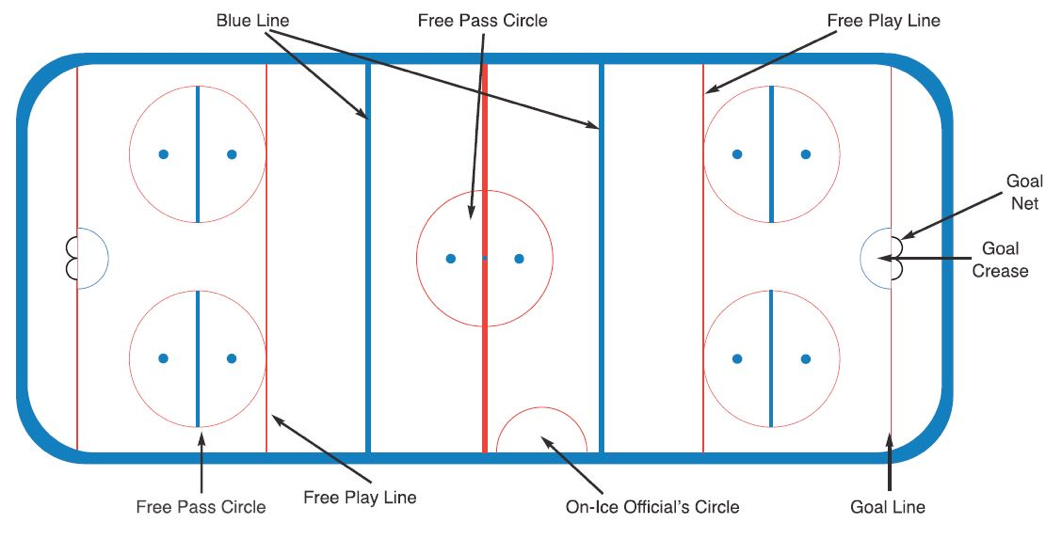 Levels of PlayEquipmentPlayers are required to wear regulation equipment when they are on the ice.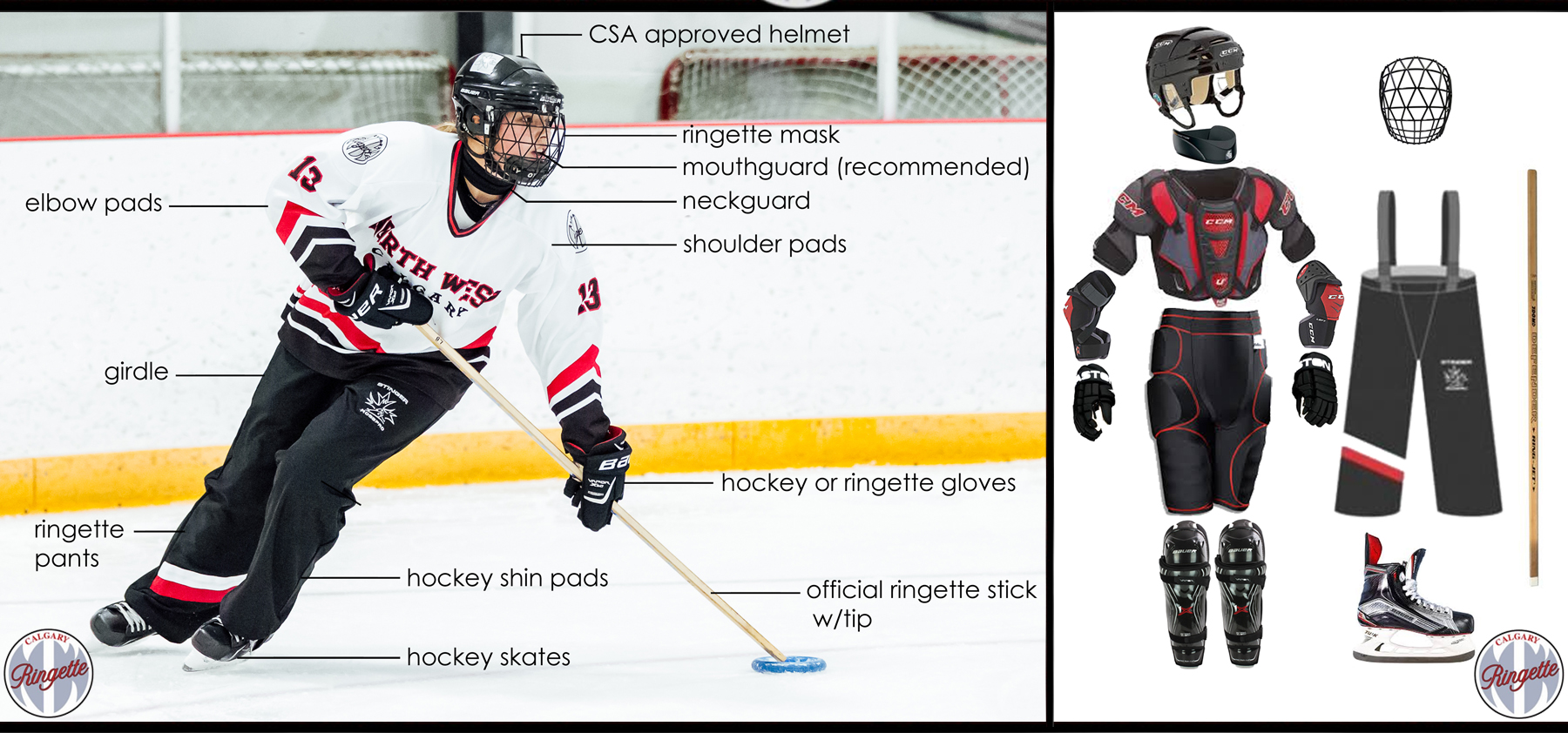 Note: Ringette pants and girdle are required for players, FUN3 and up.  Hockey pants, hockey socks and jill are adequate for FUN1and FUN2.DIAMOND MASKS ARE MANDATORY!Jerseys and socks are provided to players and are expected to be returned at the end of the season.How are the players organized?FUN1Players in JK & SKPlayers will practice/skate at one end of the rinkTypically at the Shores Recreation Centre Wednesdays at 4pm and Saturdays at 8amFUN2Players in Grade 1 & 2These players play approximately 6-8 games per regular seasonThese players play in 1-3 tournaments, at the discretion of the coachPlayers will practice/skate at one end of the rinkTypically at the Shores Recreation Centre Wednesdays at 4pm and Saturdays at 8amPlayers may enter the ice surface once a certified coach is on the ice and the Zamboni doors are closed.My role as a parentParents are their childs biggest cheerleader and fan!  Along with bringing your player to the rink for practices and games, parents:are a positive role model of sportsmanshipremain at the arena while your child is on the icerun the score clock for games (not included in volunteer hours)complete game sheet on game sheet app (instructions provided on website)complete 4 volunteer hours in addition to the above itemsask the coach/parent rep if you have any questionsThe Ringette SeasonForest Xtreme Ringette’s season starts the first week after Labour Day and usually runs until the last weekend in March. Players in the FUN1 and FUN2 program typically skate 2 hours per week. (Wednesdays at 4pm and Saturdays at 8am at the Shores Recreation Centre.)TournamentsFUN1Bunnyfest (Tuesday of March Break, 2 games, crafts, lunch) in Hensall FUN2Whitby (one day, usually Saturday, 2 games) first weekend in JanuaryBunnyfest (Tuesday of March Break, 2 games, crafts, lunch) in HensallRegionals (one day, usually Saturday, 2 games) April 15 in KitchenerCoaches may choose to register in other tournamentsRaffle FundraisingForest Xtreme Ringette organizes fundraising per family, not per player.  During registration, families pay $100 for raffle tickets. Tickets are distributed to families in December, when they will have an opportunity to sell their tickets. The money is withdrawn from your account on December 1st. BanquetForest Xtreme Ringette celebrates the season by having a year end banquet for players and their parents.  Players and parents are required to buy tickets for the banquet event.VolunteerOpportunitiesAll families within the Forest Xtreme Association are required to complete 4 volunteer hours.  Failure to complete these hours will result in cashing of your $500 volunteer cheque.  Some examples of volunteer opportunities are:Steam Threshers (August)Forest Fall Fair (September)Picture Nights (1-2)Equipment pickup and return nightsGame pant pick up and return nights3 on 3 tournaments (PD day in November, Family Day)Regionals (April 14-16)Banquet (set up, clean up)Any bench staff positionHead CoachAssistant CoachTrainerOn Ice AssistantParent RepAny Forest Ringette board positionPresidentPast PresidentVice PresidentSecretaryTreasurerRegistrarIce SchedulerVolunteer DirectorSponsorship DirectorCommunications DirectorEquipment DirectorCoaching DirectorEvents and Fundraising DirectorReferee DirectorGeneral DirectorDivisionGradeAgeFUN1JK & SK5 years & underFUN2Gr. 1 & 27 years & underFUN3Gr. 3 & 49 years & underU12Gr. 5 & 611 years & underU14Gr. 7 & 813 years & underU16Gr. 9 & 1015 years & underU19Gr. 11, 12 & 1318 years & under